Τ Ε Χ Ν Ι Κ Η   Ε Κ Θ Ε Σ ΗΗ παρούσα τεχνική έκθεση   αφορά τις ετήσιες απαραίτητες  εργασίες για την συντήρηση των ηλεκτρολογικών εγκαταστάσεων και την τεχνική υποστήριξη σε θέματα ηλεκτρολόγου για τις Δημοτικές Ενότητες: Δομνίστας, Κτημενίων, Ποταμιάς, Προυσού, Φουρνάς και Δ.Ε. Καρπενησίου (πλην Κοινότητας Καρπενησίου και των οικισμών Γοργιανάδων και Καλλιθέας). Τα υλικά που θα απαιτηθούν θα παρέχονται στον Ανάδοχο από το τμήμα προμηθειών του Δήμου μετά από έγγραφο αιτιολογημένο αίτημά του.Ο ανάδοχος πρέπει να διαθέτει όλο τον απαραίτητο εξοπλισμό (οχήματα, εργαλεία) για την εκτέλεση των παρακάτω εργασιών και συγκεκριμένα:Α. Επισκευή και συντήρηση ηλεκτροφωτισμού στις παραπάνω Δημοτικές Ενότητες, ήτοι αντικατάσταση λαμπτήρων και ντουί δημοτικού φωτισμού, επισκευή και συντήρηση των ηλεκτρολογικών εγκαταστάσεων των δημοτικών κτιρίων (σχολεία, δημοτικά γραφεία, κλπ), έλεγχο και αναφορά θεμάτων ηλεκτροφωτισμού. Επίσης θα κάνει τις απαραίτητες ρυθμίσεις στους χρονοδιακόπτες σε συνεννόηση με τον τοπικό  πρόεδρο. Όλες οι παραπάνω εργασίες θα γίνονται σε συνεννόηση με την υπηρεσία. Η αλλαγή των λαμπτήρων και των ντουί θα πραγματοποιείται για τους μήνες Ιούνιο, Ιούλιο, Αύγουστο και Δεκέμβριο δύο φορές τον μήνα και για τους υπόλοιπους μήνες  μία φορά τον μήνα.Επίσης ο ανάδοχος θα ελέγχει την ασφάλεια των ηλεκτρολογικών εγκαταστάσεων και θα αναφέρει στην υπηρεσία πιθανά κενά στην ασφάλεια.Β. Υποστήριξη εκδηλώσεων (στήσιμο μικροφωνικών εγκαταστάσεων και στολισμό με εορταστικό φωτισμό).Γ.  Σύνταξη ηλεκτρολογικού σχεδίου για παροχές ηλεκτροδοτούμενων δημοτικών κτηρίων, δημοτικού φωτισμού και λοιπών εγκαταστάσεων Δ. Εγκατάσταση υπαίθριου «ΠΙΛΑΡ» όπου απαιτηθείΕ. Τοποθέτηση ρελέ ηλεκτροπληξίας στις εγκαταστάσεις του τροφοδοτούνται παιδικές χαρές και πλατείες.ΣΤ. Επισκευή και συντήρηση ηλεκτρολογικών πινάκων αντλιοστασίωνΗ αναφορά των εργασιών θα γίνεται σε ημερολόγιο το οποίο θα χορηγήσει ο ανάδοχος και θα φέρει μαζί του. Ο ανάδοχος σε συνεννόηση με τον εκάστοτε Πρόεδρο  Κοινότητας και την Υπηρεσία θα εκτελεί την εργασία του και στην συνέχεια ο πρόεδρος θα προσυπογράφει για το πέρας των εργασιών. Σε περιπτώσεις που παρουσιαστούν βλάβες, ο ανάδοχος είναι υποχρεωμένος να τις αποκαθιστά εντός 48 ωρών από την στιγμή που θα ειδοποιηθεί από την Υπηρεσία ή και άμεσα όταν προκύψει κάποια βλάβη η οποία κρίνεται κατεπείγουσα.         Το κόστος όλων των εργασιών όπως αναλυτικά περιγράφονται στην μελέτη θα ανέλθει στο ύψος των 30.206,40 € συμπεριλαμβανομένου του Φ.Π.Α και θα καλυφθεί από ιδίους πόρους του Δήμου.Οι εργασίες θα εκτελούνται για χρονικό διάστημα ενός έτους από την υπογραφή του συμφωνητικού.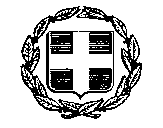 ΕΛΛΗΝΙΚΗ ΔΗΜΟΚΡΑΤΙΑΝΟΜΟΣ ΕΥΡΥΤΑΝΙΑΣ ΔΗΜΟΣ ΚΑΡΠΕΝΗΣΙΟΥ                 Δ/ΝΣΗ  ΤΕΧΝΙΚΩΝ ΥΠΗΡΕΣΙΩΝ                                             ΤΜΗΜΑ ΥΠΟΔΟΜΩΝ ΚΑΙ ΔΙΚΤΥΩΝ ΥΠΗΡΕΣΙΑ: Συντήρηση επισκευή δικτύων ηλεκτροφωτισμού Δημοτικών ΕνοτήτωνΑ        ΑΡ. ΜΕΛΕΤΗΣ: 16/2021CPV: 71314100-3                                                                       Καρπενήσι, 12/03/2021                                                                      Ο Συντάκτης                                                                             Κλήμης Αναστασιάδης                                                                       ΤΕ Τεχνολόγων Μηχανικών